Стоимость туров в опции «Туры и Цены»Легенды Узбекистанатур на 11 днейТашкент - Самарканд - Бухара - Хива - Нукус - Хива – УргенчРазмещение:Ташкент - "Huvaydo" 3* / "Sato" 3* или подобнаяСамарканд - "Arba" 3* / "Jahon Palace" 3* или подобнаяБухара - "Kabir Hotel" 3* / "Kavsar Hotel" 3* или подобнаяХива - "Shokh Jahon" 3* / "Silk Road" 3* или подобнаяНукус - "Жипек Жолы" 3* или подобнаяЗаезды: 27.03.2024, 24.04.2024, 01.05.2024, 15.05.2024, 11.09.2024, 18.09.2024, 02.10.2024, 16.10.20241-й день. Прибытие в Ташкент.Встреча в аэропорту, размещение в гостинице с 14:00. Свободное время без транспортного и экскурсионного обслуживания. Ночь в гостинице.2-й день. Ташкент (экскурсия). Ташкент – Самарканд (330 км, 5 ч.).Экскурсия по Ташкенту (Старый город): площадь Хаст-Имам, где хранится подлинник рукописи Корана Усмана и волос Пророка Мухаммеда; медресе Барак-хана, мавзолей Кафал-аль-Шаши Мазар; медресе Кукельдаш. Посещение базара Чорсу. Обед в центре плова «Беш Козон». Переезд в Самарканд, столицу древней Согдианы – Мараканду. Ночь в гостинице.3-й день. Самарканд (экскурсия).Экскурсия по Самарканду: площадь Регистан, окруженная тремя медресе – Шер-Дор, Тилля-Кари и медресе Улугбека; мавзолей Гур-Эмир – усыпальница Тамерлана; соборная мечеть Биби-Ханум; базар Сиаб; архитектурный ансамбль из 11 средневековых мавзолеев – Шахи-Зинда, музей обсерватории Улугбека. Ночь в гостинице.4-й день. Самарканд – Гиждуван – Бухара (280 км; 4,5 ч.). Бухара (экскурсия).08:00 – переезд в Гиждуван. Посещение семьи Нарзуллаевых – мастеров-керамистов. Знакомство с гиждуванской гончарной школой, процессом изготовления керамики, обжига и росписи. Обед в доме керамистов – дегустация гиждуванских шашлыков. Переезд в Бухару.Экскурсия по Бухаре: ансамбль Ляби-Хауз – площадь Бухары с искусственным прудом, вокруг которого расположены медресе Кукельдаш, медресе Надира Диванбеги, ханака, знаменитый памятник Ходже Насреддину и множество уютных кафе. Ночь в гостинице.Питание: Завтрак, обед.5-й день. Бухара (экскурсия).Мавзолей Саманидов – династическая усыпальница; мавзолей в форме призмы Чашма Аюб; комплекс Боло-Хауз – памятник монументального Регистана Бухары, состоит из водоема, минарета и мечети, украшенной 20 колоннами; старинная крепость Арк; комплекс Пой-Калян; потрясающе красивое медресе Абдулазиз-хана; медресе Улугбека. Летняя резиденция последнего бухарского эмира – дворец Ситораи Мохи Хоса; «Среднеазиатская Мекка» – мемориальный комплекс знаменитого философа и суфия Востока Бахаутдина Накшбанди. Ночь в гостинице.6-й день. Бухара – Хива (440 км, 8 ч.).Переезд в Хиву через пустыню Кызылкум вдоль реки Амударьи. Сделаем несколько остановок и погуляем по живописным барханам, восхитимся бескрайней панорамой со смотровой площадки на одну из двух крупнейших рек региона – Амударью. Прибытие в Хиву. Прогулка по историческому району – Ичан-Кале (XVIII в.). Ночь в гостинице.7-й день. Хива (экскурсия).Экскурсия по Хиве (Ичан-Кале): комплекс Пахлавана Махмуда; крепость Куня-Арк; медресе и минарет Ислам Ходжи; дворец Таш Хаули; медресе Алакули-хана; мечеть Джума, минарет и медресе Мухаммад Амин-хана. Ночь в гостинице.8-й день. Хива – Аяз-Кала – Топрак-Кала – Нукус (180 км, 3 ч.).09:00 – переезд к руинам крепостей древнего Хорезма. Посещение городища Аяз-Кала. Далее переезд к одному из самых выдающихся памятников зодчества Хорезма – крепости Топрак-Кала (I–IV в. н.э.). Обед на озере Ахчаколь. После обеда переезд в Нукус. Ночь в гостинице.Питание: Завтрак, обед.9-й день. Нукус – Муйнак – Миздахкан – Нукус (400 км, 7 ч.).09:00 – переезд в Муйнак. Экскурсия по Муйнаку: памятник жертвам Второй мировой войны (ныне символически посвящен Аралу). Посещение «Кладбища кораблей». Обед в кафе.Переезд к архитектурно-историческому комплексу, некрополю Миздахкан (IV в. до н.э. – XIV в. н.э., XVII–XX вв.). Экскурсия по Миздахкану: мавзолей Ережеп-Халиф, бугор Джумарт кассаб, мавзолей Мазлумхан-сулу, мавзолей Шамун Наби. Возвращение в Нукус.Ночь в гостинице. Питание: Завтрак, обед.10-й день. Нукус (экскурсия). Нукус – Хива (180 км, 3 ч.).Экскурсия в музее И. В. Савицкого, известном на весь мир уникальной коллекцией русской авангардной живописи первой половины ХХ века. Переезд в Хиву. Размещение в гостинице.Ночь в гостинице. Питание: Завтрак.11-й день. Хива – Ургенч (40 км, 1 ч.).Убытие. Групповой переезд из Хивы в аэропорт Ургенча. Завершение программы тура.Место встречиВ аэропорту вас встретит представитель с табличкой, на которой будет написано название тураС гидом туристы встречаются в первый день экскурсионной программы, перед началом экскурсии.Трансфер осуществляется по прилету и вылету, а/п - отель - а/п по программе тура (круглосуточно), согласно присланным полетным данным.В стоимость входитВстреча/проводы в аэропорту в любое время, групповой трансфер аэропорт – гостиница – аэропорт для каждого рейса.Размещение в гостиницах в двухместных номерах с завтраком.Групповые экскурсии с гидом согласно программе тура.Комфортабельный транспорт с кондиционером на протяжении всего тура.4 обеда согласно программе тура.Минеральная вода на каждый день тура.Памятные сувениры.Возможные доплатыСтоимость международных перелетов.Входные билеты на памятники и в музеи.Стоимость питания (обеды и ужины).Медицинские издержки и страховка.Дополнительные услугиВозможная дополнительная ночь в гостинице по прибытию или убытиюВнутренний авиаперелет Бухара – Ташкент Доплата за индивидуальный трансфер аэропорт – гостиница – аэропортВажноДля граждан России, выезжающих за пределы РФ, обязательно оформление международной медицинской страховки.Тур гарантированный, состоится по объявленным ценам при наборе любого количества туристов в группе (не менее двух человек).Дети принимаются c 10-ти летСогласно обновленным правилам для групповых туров в Узбекистан, если туристы бронируют доп. ночи самостоятельно, то трансферы аэропорт – гостиница – аэропорт они могут быть оказаны ТОЛЬКО за доп. плату.Входные платы установлены в национальной валюте – узбекских сумах, поэтому эквивалент в долларах зависит от текущего курса ЦБ РУз. В среднем на 5-дневный тур расходы на входные билеты будут в пределах 30 USD на человека, а на 8-дневный - в пределах 40 USD на человека.Стоимость на человека за заезд, в долларах СШАСтоимость указана на основное место за человека за ночь/ за заезд, носит информационный характер (не учитывает стоимость дополнительных мест, размещение детей, стоимость страховок, пр.) и не является публичной офертой. Итоговая стоимость указывается при бронировании.Hotel (Ташкент/Самарканд/Бухара/Хива/Нукус/Хива) ***. Standart Завтрак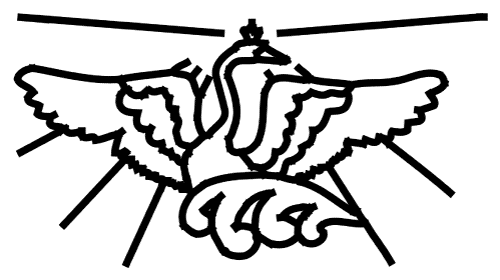 Туристическая компания «Белый Лебедь»тел. +7(495) 505-13-45, +7(495) 978-68-53info@beliylebed.ru   www.beliylebed.ruЗаездыДлительность1-мест.2-мест.27.03-06.04.202410 ночей1340104024.04-04.05.202410 ночей1340104001.05-11.05.202410 ночей1340104015.05-25.05.202410 ночей1340104011.09-21.09.202410 ночей1340104018.09-28.09.202410 ночей1340104002.10-12.10.202410 ночей1340104016.10-26.10.202410 ночей13401040